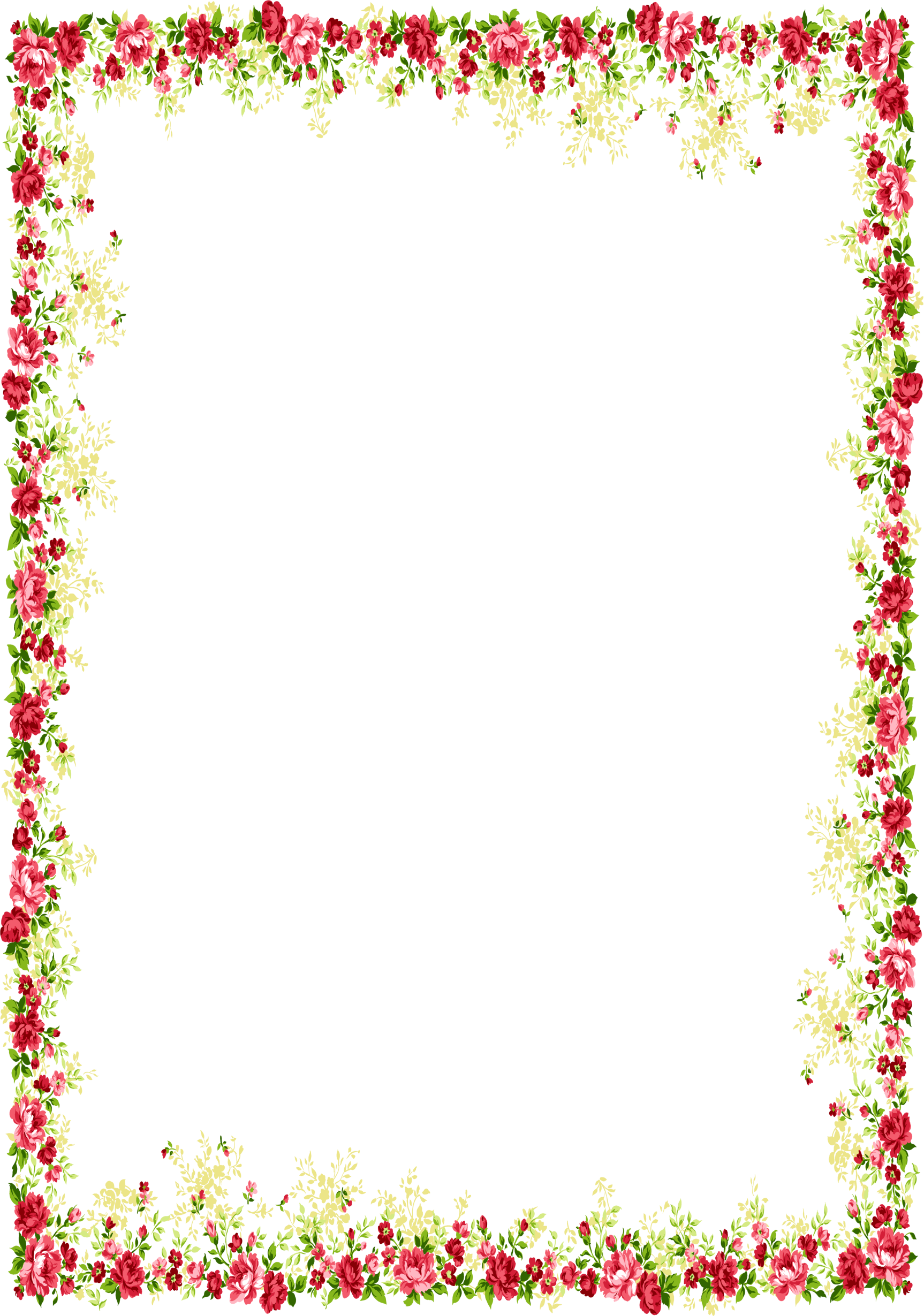 ТАРАСОВІ«Мені тринадцятий минало.Я пас ягнята за селом.Чи то так сонечко сіяло,Чи то чого мені було…»Минуло вже тобі, Тарасе,Не рік, не два, а цілий вік,Але у тому плині часуТи не стулив своїх повік.Чи думав ти колись, Тарасе,Що крізь неволю й вигнання,Поневіряння і напастіПроб’ється промінь визнання?Як син кріпацького народуБоровся, вірив і стояв,Ім’я своє, просте , народне,У вічність словом вкарбував. Цвіте й тепер твоя калина,Й хрущі над вишнями гудуть,І йде по воду Катерина,І повесні сади цвітуть.І гнеться до землі тополя,І вітер з гаєм розмовля,І Дніпр реве, і серед поляГодує мати немовля. Бо це не ти писав, Тарасе,Це серце і душа твоя.Це вічне -  і воно не згасне, Як і твоє святе ім’я.Воно звучить і в ріднім краї,І у далекій стороні.Твій образ кожен упізнаєУ книзі то чи на стіні.Ми дякуєм тобі, Тарасе,За віру в себе і в життя,За Кобзаря, що став із часомНаціональним здобуттям.У нас історія єдинаДля поколінь усіх часів.Не забуває Україна Славетних дочок                                                                               Учень 5-А класу ЗОШ№64                                                                Павліченко Євген